WielomianyRówność wielomianówGRUPAIMIĘ I NAZWISKO1.Dla jakich wartości parametru m prawdziwa jest równość 1.Dla jakich wartości parametru m prawdziwa jest równość 1.Dla jakich wartości parametru m prawdziwa jest równość Film: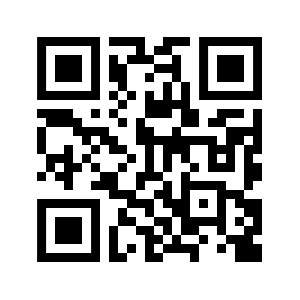 2. Dla jakich wartości parametrów a i b prawdziwa jest równość 2. Dla jakich wartości parametrów a i b prawdziwa jest równość 2. Dla jakich wartości parametrów a i b prawdziwa jest równość Film: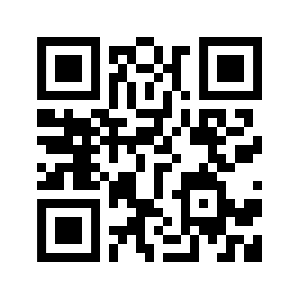 3. Dla jakich wartości parametrów a i b prawdziwa jest równość:                                                                     3. Dla jakich wartości parametrów a i b prawdziwa jest równość:                                                                     3. Dla jakich wartości parametrów a i b prawdziwa jest równość:                                                                     Film: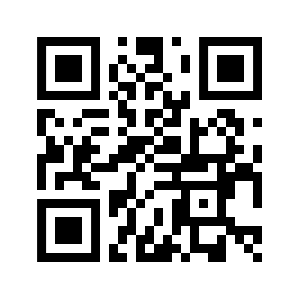 WielomianyRówność wielomianówGRUPAIMIĘ I NAZWISKO1.Dla jakich wartości parametru m prawdziwa jest równość 1.Dla jakich wartości parametru m prawdziwa jest równość 1.Dla jakich wartości parametru m prawdziwa jest równość Film:2. Dla jakich wartości parametrów a i b prawdziwa jest równość:2. Dla jakich wartości parametrów a i b prawdziwa jest równość:2. Dla jakich wartości parametrów a i b prawdziwa jest równość:Film:3. Dla jakich wartości parametrów a i b prawdziwa jest równość:                                                                     3. Dla jakich wartości parametrów a i b prawdziwa jest równość:                                                                     3. Dla jakich wartości parametrów a i b prawdziwa jest równość:                                                                     Film: